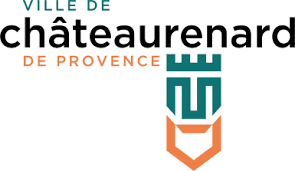 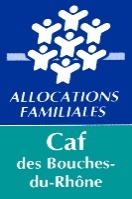 Direction Education jeunesseService Jeunesse Tél : Mme CESTIER 06.17.77.69.09/ Mr DELARBRE 06.29.84.29.92Mail : jeunesse@chateaurenard.comThème : Académie des magiciensThème : Académie des magiciensThème : Académie des magiciensThème : Académie des magiciensThème : Académie des magiciensThème : Académie des magiciensThème : Académie des magiciensLundi 22/07Mardi 23/07Mercredi 24/07Jeudi 25/07Vendredi 26/073/5 ansEcole maternelleRoquecoquilleMatin Épreuve des EnchanteursBalade des Contes EnchantésSpectacle MagieSamantha AbracadabraAventure MagiqueJeux d’eauJardin de la Marseillaise3/5 ansEcole maternelleRoquecoquilleAprès-midiLaboratoire des SorciersMagie en MainCréativité EnsorceléeMission MagiqueCiné-folie6/7 ansCentre nautiqueMatin Sortilèges sportifsJeux d’eauJardin de la MarseillaiseBalade des Contes EnchantésQuête MagiqueLabyrinthe Enchanté6/7 ansCentre nautiqueAprès-midiDessins Abracad'ArtAteliers des SortilègesSpectacle MagieSamantha AbracadabraBijoux Hocus PocusFantaisies Féeriques8/10 ansCentre nautiqueMatin Balade des Contes EnchantésQuête MagiqueLabyrinthe EnchantéJeux d’eauJardin de la MarseillaisePotion de vitesse8/10 ansCentre nautiqueAprès midi Bijoux Hocus PocusDessins Abracad'ArtSpectacle MagieSamantha AbracadabraAtelier des SortilègesMission Magique